                    Year 4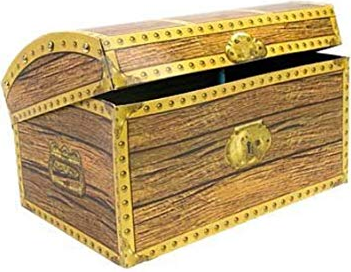 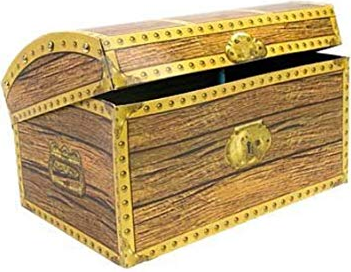         Treasure Chest BooksBookAnne of Green Gables By Lucy M. MontgomeryJames and the Giant Peach By Roald DahlThe Lion, the Witch and the Wardrobe By C.S. Lewis  The Butterfly Lion By Michael MorpurgoThe Fib and Other Stories By George LaytonThe Accidental Prime Minister By Tom McLaughlinThe Firework Maker’s Daughter By Philip Pullman The Wind in the Willows By Kenneth GrahameHow to Train Your Dragon By Cressida CowellCharlotte’s Web By E.B. WhiteOliver Twist (Abridged) By Charles DickensI Don’t Like Poetry By Joshua SeigalPlease Mrs Butler By Allan AhlbergThe Apprentice Witch By James NicolRun Wild By Gill LewisCharlie and the Chocolate Factory By Roald DahlMr Popper’s Penguins By Richard AtwaterThe Water Horse By Dick King-SmithThe Wolf’s Footprints By Susan PriceThe Accidental Secret Agent By Tom McLaughlin The Accidental Billionaire By Tom McLaughlinThe Accidental Father Christmas By Tom McLaughlinThe Accidental President By Tom McLaughlinThe Accidental Rock Star By Tom McLaughlinNelly the Monster Sitter By Kes GrayThe War Next Door By Phil EarleDemolition Dad By Phil EarleSuperhero Street By Phil EarleOliver and the Seawigs By Philip ReeveJinks and O’Hare Funfair Repair By Philip ReevePugs of the Frozen North By Philip ReeveCakes in Space By Philip ReeveThe Dread Pirate Fleur & The Ruby By Sara Starbuck Tom Truehart and the Land of Dark Stories By Ian Beck Judy Moody goes to College By Megan McDonald The Box of Delights By John Masefield 